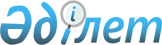 Алматы қаласы Алмалы ауданы әкімінің 2018 жылғы 26 наурыздағы "Алматы қаласы Алмалы ауданы әкімі аппаратының "Б" корпусы мемлекеттік әкімшілік қызметшілерінің қызметін бағалаудың әдістемесін бекіту туралы" № 01 шешімінің күшін жою туралыАлматы қаласы Алмалы ауданы әкімінің 2023 жылғы 10 шілдедегі № 02 шешімі. Алматы қаласы Әділет департаментінде 2023 жылғы 11 шілдеде № 1728 болып тіркелді
      "Құқықтық актілер туралы" Қазақстан Республикасы Заңының 27-бабына сәйкес, Алматы қаласы Алмалы ауданының әкімі ШЕШТІ:
      1. Алматы қаласы Алмалы ауданы әкімінің 2018 жылғы 26 наурыздағы "Алматы қаласы Алмалы ауданы әкімі аппаратының "Б" корпусы мемлекеттік әкімшілік қызметшілерінің қызметін бағалаудың әдістемесін бекіту туралы" № 01 шешімінің (Нормативтік құқықтық актілерді мемлекеттік тіркеу тізілімінде № 1464 болып тіркелген) күші жойылды деп танылсын.
      2. Осы шешімнің орындалуын бақылау Алматы қаласы Алмалы ауданы әкімі аппаратының басшысына жүктелсін.
      3. Осы шешім алғашқы ресми жарияланған күнінен кейін күнтізбелік он күн өткен соң қолданысқа енгізіледі.
					© 2012. Қазақстан Республикасы Әділет министрлігінің «Қазақстан Республикасының Заңнама және құқықтық ақпарат институты» ШЖҚ РМК
				
      А. Жакибаев
